   (الشجرة صديقتي )   في يوم السبت 4/5/1434هـ افتتح أسبوع الشجرة السادس والثلاتون  بعنوان (الشجرة صديقتي )وذلك بحضور محافظ الزلفي بالنيابة سعادة الأستاذ سعود المنيع ومدير عام الزراعة سعادة المهندس عبدالعزيز السلمان ووكيل كلية التربية للشؤون الإدارية سعادة الأستاذ ناصر بن عثمان العثمان  ورؤساء الدوائر الحكومية .   وتم خلال الحفل المقام في المركز الكشفي تكريم جميع المشاركين والمساهمين في تفعيل هذه المناسبة بالإضافة إلى تكريم الفائزين بالمسابقات ، وفي الختام قام سعادة محافظ الزلفي بالنيابة  بغرس أول شجرة معلناً بذلك بداية هذا الأسبوع وعقبه بذلك  رؤساء الدوائر الحكومية بغرس بعض الشتلات . وضمن المشاركات الطلابية شارك طلاب الكليات والتعليم العام بغرس الاشجار في المنتزه الوطني في المحافظة .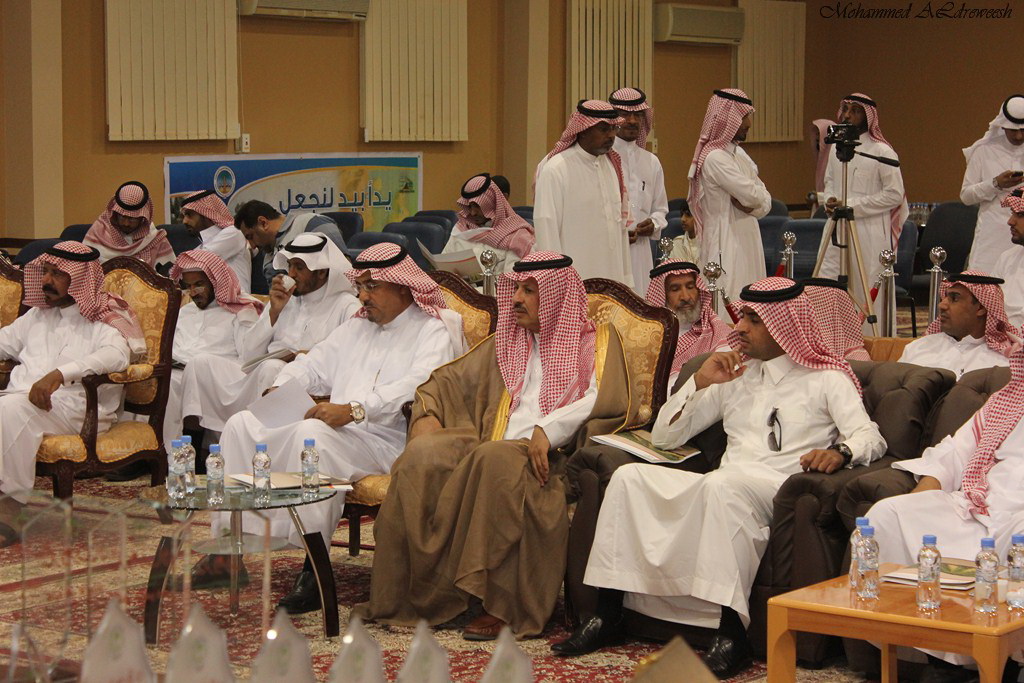 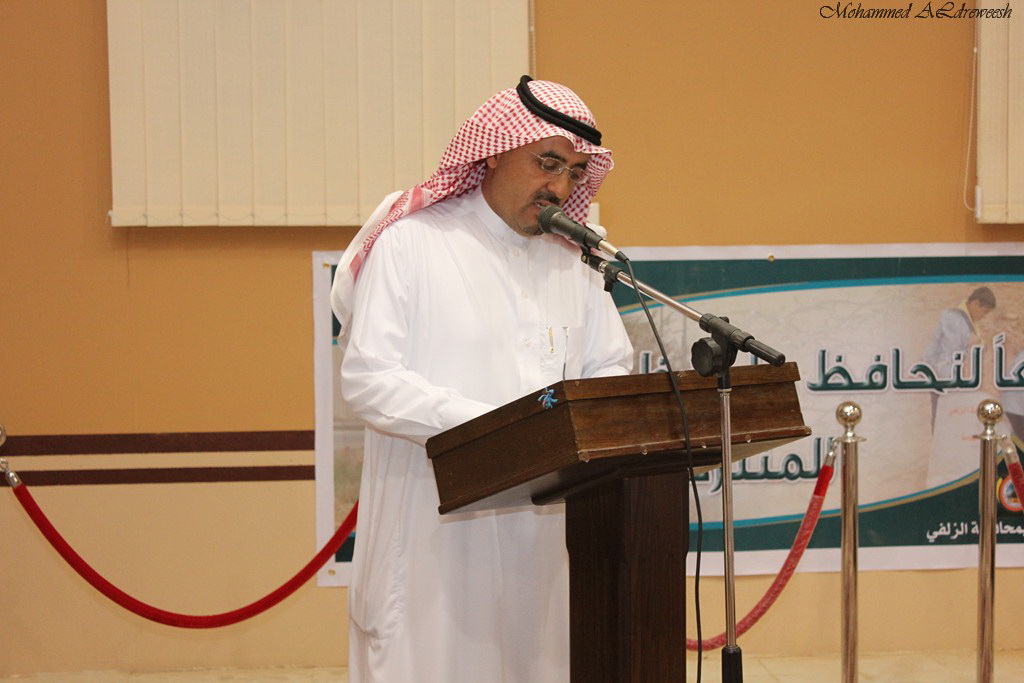 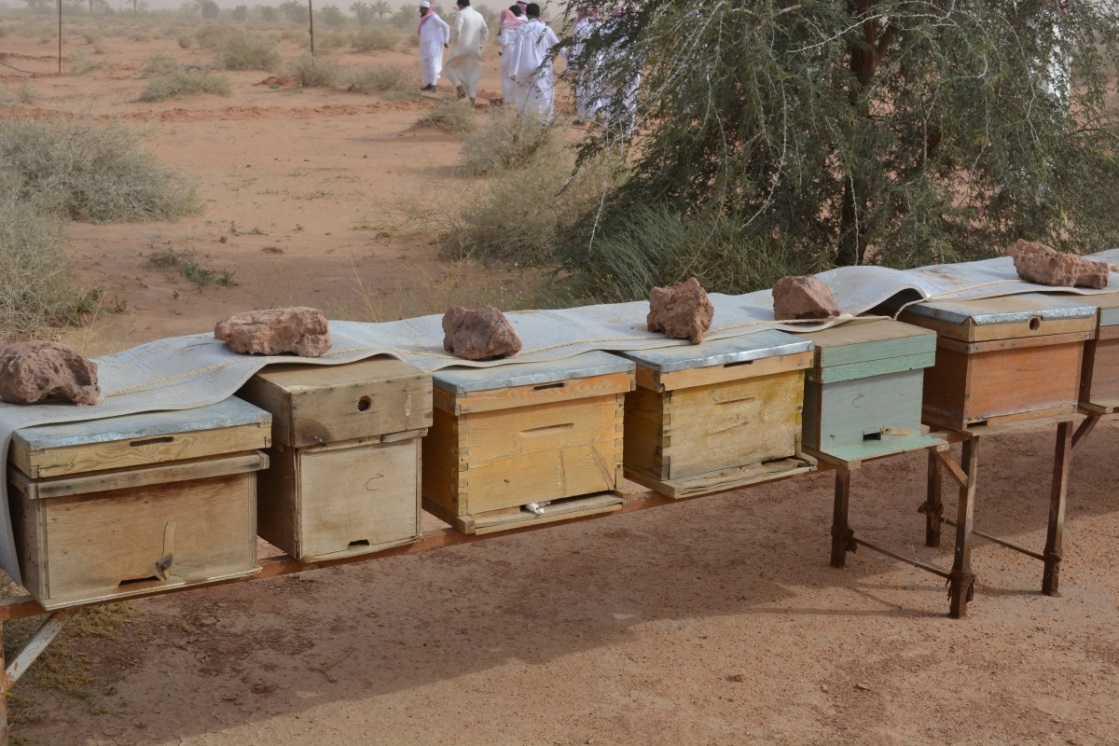 